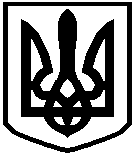 КИЇВСЬКА ОБЛАСНА ДЕРЖАВНА АДМІНІСТРАЦІЯРОЗПОРЯДЖЕННЯ26 жовтня 2021 р.                                  Київ                                                   № 685Про видачу ліцензії на провадження освітньої діяльності закладу освітиВідповідно до Законів України «Про місцеві державні адміністрації», «Про ліцензування видів господарської діяльності», «Про освіту», «Про дошкільну освіту»,  постанов Кабінету Міністрів України  від 05 серпня 2015 року № 609 «Про затвердження переліку органів ліцензування та визнання такими, що втратили чинність, деяких постанов Кабінету Міністрів України», від 30 грудня 2015 року № 1187 «Про затвердження Ліцензійних умов провадження освітньої діяльності» (зі змінами), розпорядження голови Київської обласної державної адміністрації  від 10 грудня 2019 року № 716 «Про організацію ліцензування освітньої діяльності закладів освіти Київської області», розглянувши заяву Бодяк Алли Віталіївни, директора МАЛОСОЛТАНІВСЬКОЇ ЗАГАЛЬНООСВІТНЬОЇ ШКОЛИ І-ІІІ СТУПЕНІВ КАЛИНІВСЬКОЇ СЕЛИЩНОЇ РАДИ ФАСТІВСЬКОГО РАЙОНУ КИЇВСЬКОЇ ОБЛАСТІ, про отримання ліцензії на провадження освітньої діяльності у сфері дошкільної освіти від 19 жовтня 2021 року і додані відповідні документи:1. Видати МАЛОСОЛТАНІВСЬКІЙ ЗАГАЛЬНООСВІТНІЙ ШКОЛІ І-ІІІ СТУПЕНІВ КАЛИНІВСЬКОЇ СЕЛИЩНОЇ РАДИ ФАСТІВСЬКОГО РАЙОНУ КИЇВСЬКОЇ ОБЛАСТІ (ідентифікаційний код юридичної особи 25300172, місцезнаходження юридичної особи: 08640, Київська область, Васильківський район, село Мала Солтанівка, вулиця Першотравнева, будинок 16) ліцензію на провадження освітньої діяльності у сфері дошкільної освіти за рівнем дошкільної освіти з ліцензованим обсягом   40 осіб за місцем провадження освітньої діяльності: 08640, Київська область, Фастівський район, село Мала Солтанівка, вулиця Першотравнева, будинок 16.Розрахункові реквізити для внесення плати за видачу ліцензії: номер рахунка – UA508999980334159896040010818, код отримувача (ЄДРПОУ) –  37955989, код класифікації доходів бюджету – 22011800, отримувач – ГУК уКиїв.обл/Калинівська сел/22011800.2. Управлінню комунікацій Київської обласної державної адміністрації забезпечити оприлюднення цього розпорядження на офіційному вебсайті Київської обласної державної адміністрації. 3.  Контроль за виконанням цього розпорядження покласти на заступника голови Київської обласної державної адміністрації Торкунова О.М. Голова адміністрації 	      			(підпис)                 Василь ВОЛОДІН